Publicado en   el 06/06/2014 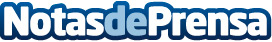 ESIC entrega los XXXII Premios AsterDatos de contacto:Nota de prensa publicada en: https://www.notasdeprensa.es/esic-entrega-los-xxxii-premios-aster Categorias: Premios http://www.notasdeprensa.es